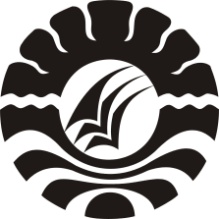 SKRIPSIPENGARUH PENGGUNAAN MEDIA VIDEO BERBASIS WONDERSHAREFILMORA TERHADAP HASIL BELAJAR MATA PELAJARAN PKnPADA SISWA KELAS XI SMAN. 2 LIBURENGKABUPATEN BONESRIBUANA AYUPROGRAM STUDI TEKNOLOGI PENDIDIKANFAKULTAS ILMU PENDIDIKANUNIVERSITAS NEGERI MAKASSAR2017